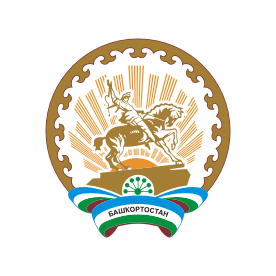 Ҡ А Р А Р                                            №18                        ПОСТАНОВЛЕНИЕ16 мая 2022й                                                                        16 мая 2022г.О признании утратившим силу постановления главы сельского поселения от 01.09..2017 г. № 57 «Об утверждении административного регламента по исполнению муниципальной функции  «Осуществление муниципального земельного контроля на территории сельского поселения Верхнебишиндинский сельсовет муниципального района Туймазинский район Республики Башкортостан» На основании экспертного заключения Государственного комитета Республики Башкортостан по делам юстиции от 10.03.2022 года № НГР RU 03034105201700021, в соответствии с Федеральным законом от 06.10.2003 года № 131-ФЗ "Об общих принципах организации местного самоуправления в Российской Федерации", с пунктом 1 статьи 72 Земельного кодекса Российской ФедерацииПОСТАНОВЛЯЮ:1. Признать утратившим силу постановление главы сельского поселения от 01.09.2017 г. № 57 «Об утверждении Административного регламента по исполнению муниципальной функции «Осуществление муниципального земельного контроля на территории сельского поселения Верхнебишиндинский сельсовет муниципального района Туймазинский район Республики Башкортостан.2. Настоящее решение подлежит обнародованию в здании Администрации и размещению на официальном сайте Администрации сельского поселения Верхнебишиндинский сельсовет муниципального района Туймазинский район Республики Башкортостан.Контроль за исполнением настоящего постановления оставляю за собой.Глава сельского поселенияВерхнебишиндинский сельсоветМР Туймазинский районРеспублики Башкортостан                                                       Р.М.Миннуллин     